Verification of PI6CG18801 IBIS modelIntroduction: to verify the correlation between the ibis model and hspice model, we need to do some simulations: The frequency of signal is 25MHz: vin       clkin     0     pulse(0  power  0  0.01n  0.01n  19.99n  40n)Without trace to the OUTPUT:CMOS_SLOWEST Simulation without package data;Simulation with package data.CMOS_SLOWSimulation without package data;Simulation with package data.CMOS_FASTSimulation without package data;Simulation with package data.CMOS_FASTESTSimulation without package data;Simulation with package data.With 33Ohm resister, 2-inch trace and 5pF pulldown capacitance to the OUTPUT:CMOS_SLOWEST Simulation without package data;Simulation with package data.CMOS_SLOWSimulation without package data;Simulation with package data.CMOS_FASTSimulation without package data;Simulation with package data.CMOS_FASTESTSimulation without package data;Simulation with package data.Conclusion:For the verification, the simulation results of IBIS model can match quite well with the HSPICE model at different simulating conditions.Simulation Result:Without trace to the OUTPUT:CMOS_SLOWEST Simulation without package data;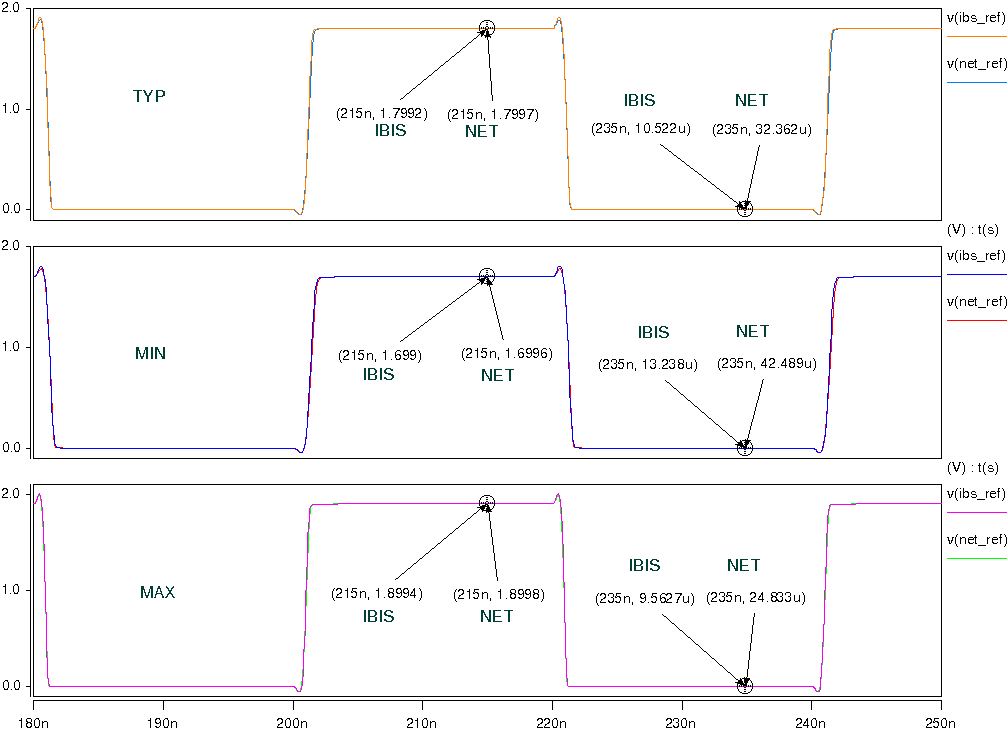 Simulation with package data.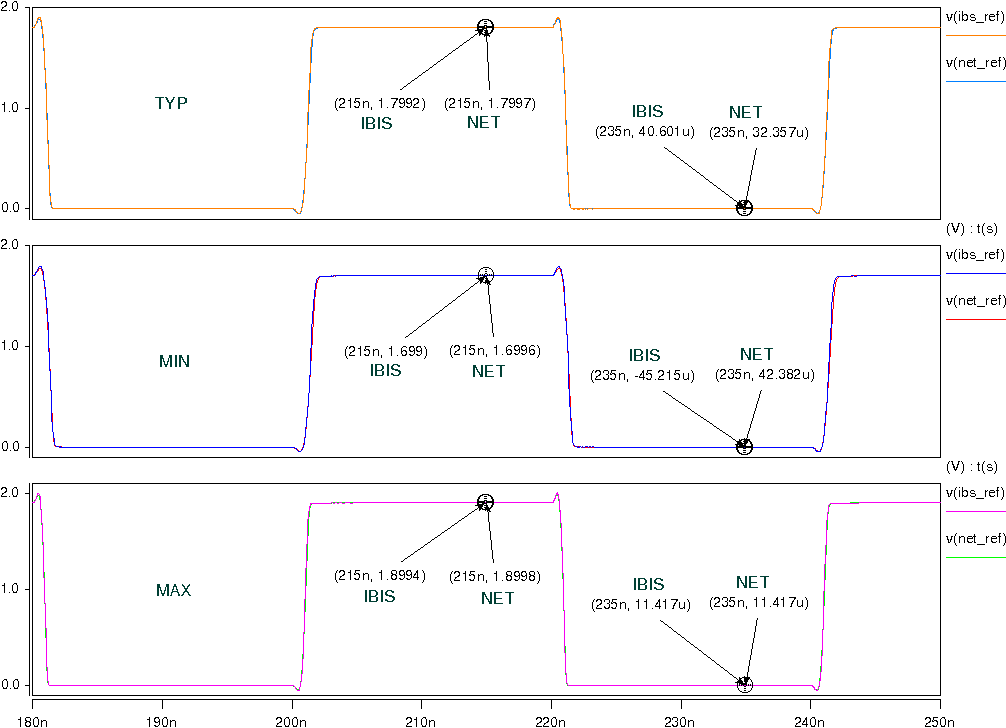 CMOS_SLOWSimulation without package data;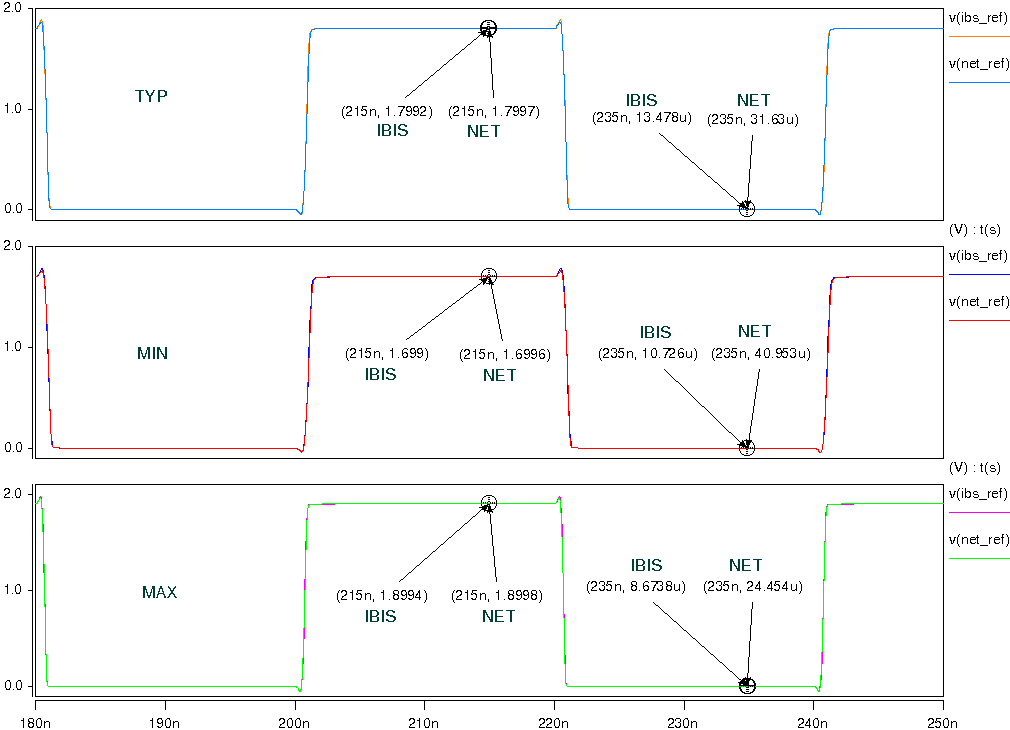 Simulation with package data.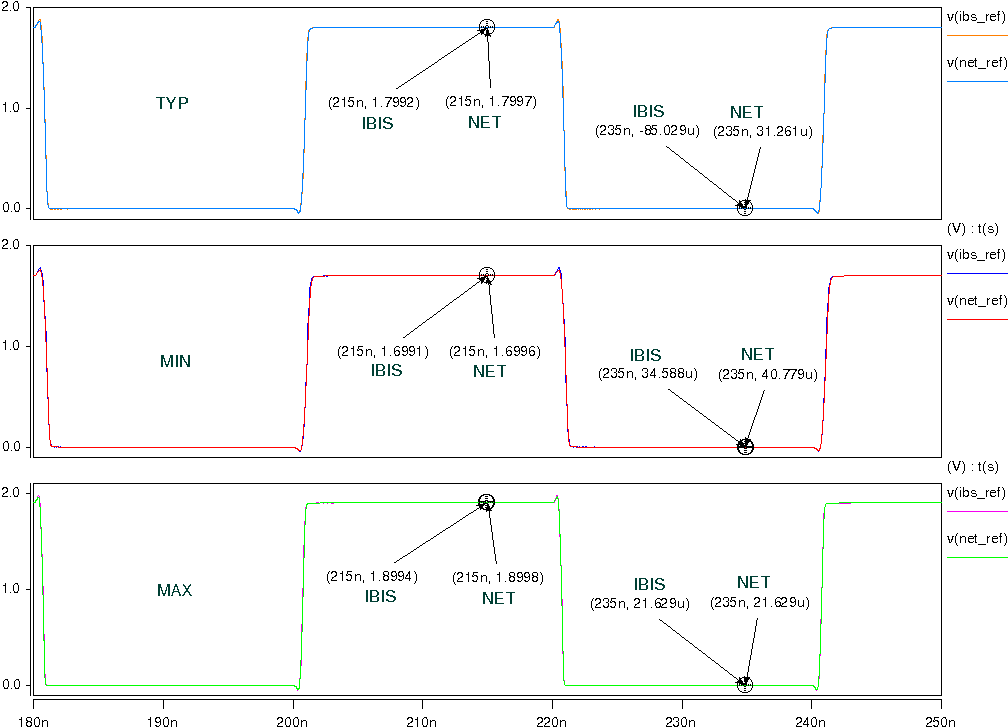 CMOS_FASTSimulation without package data;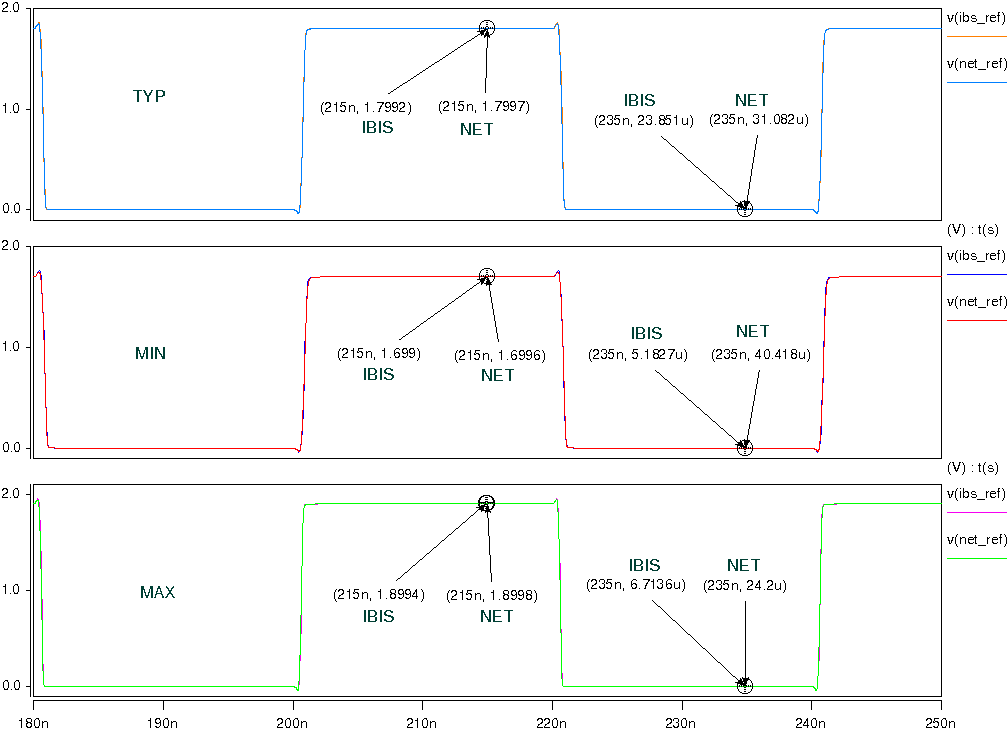 Simulation with package data.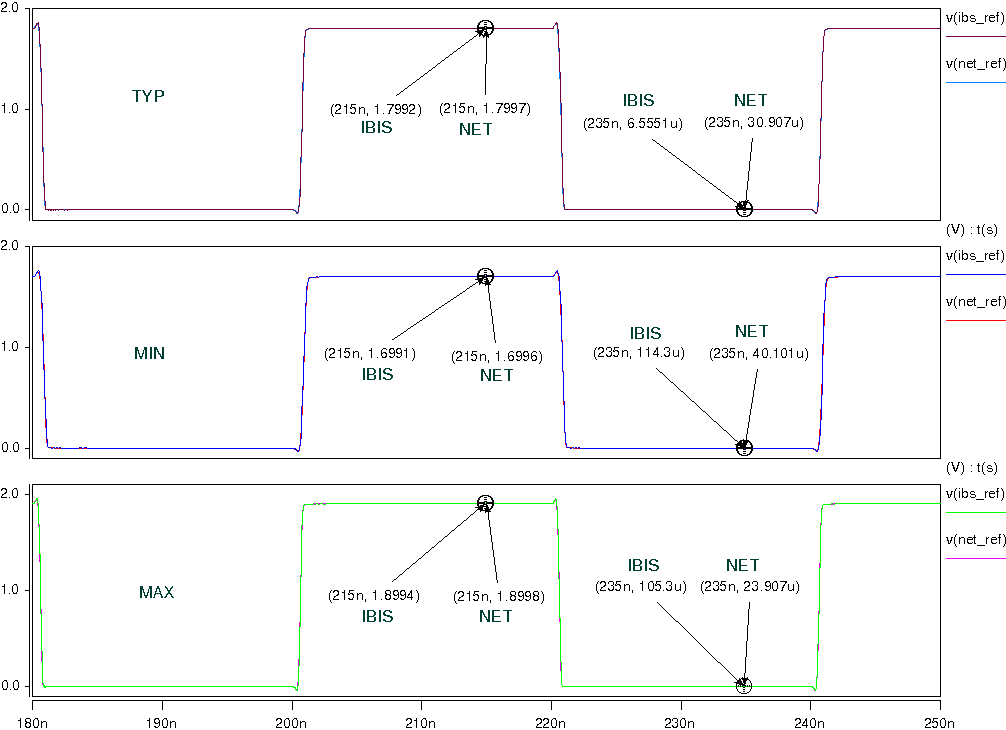 CMOS_FASTESTSimulation without package data;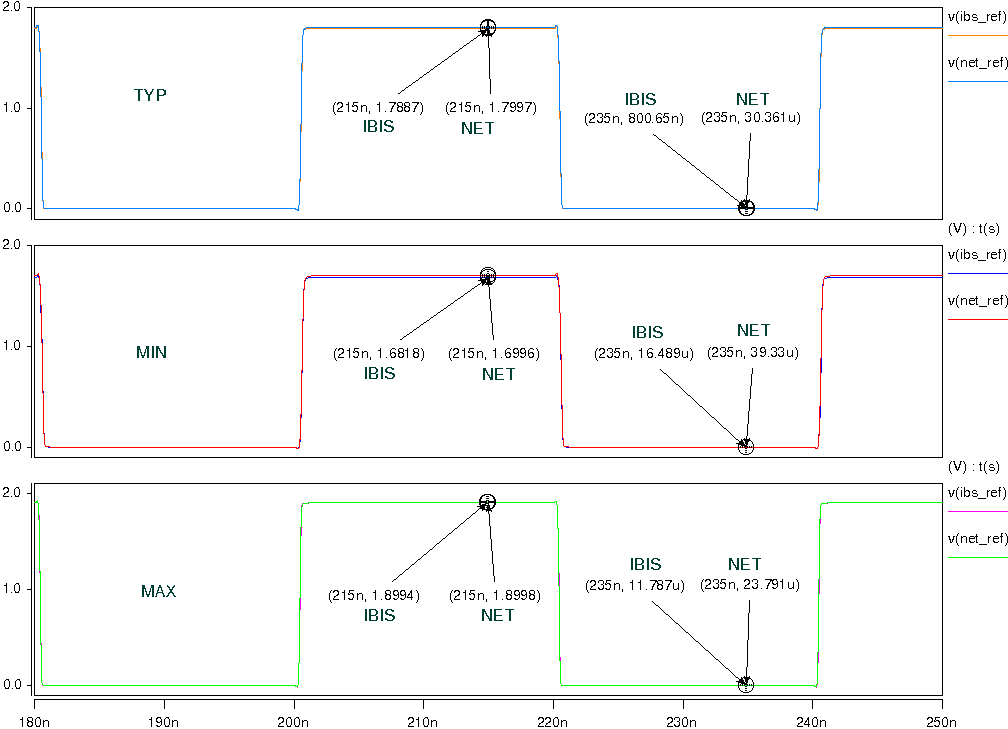 Simulation with package data.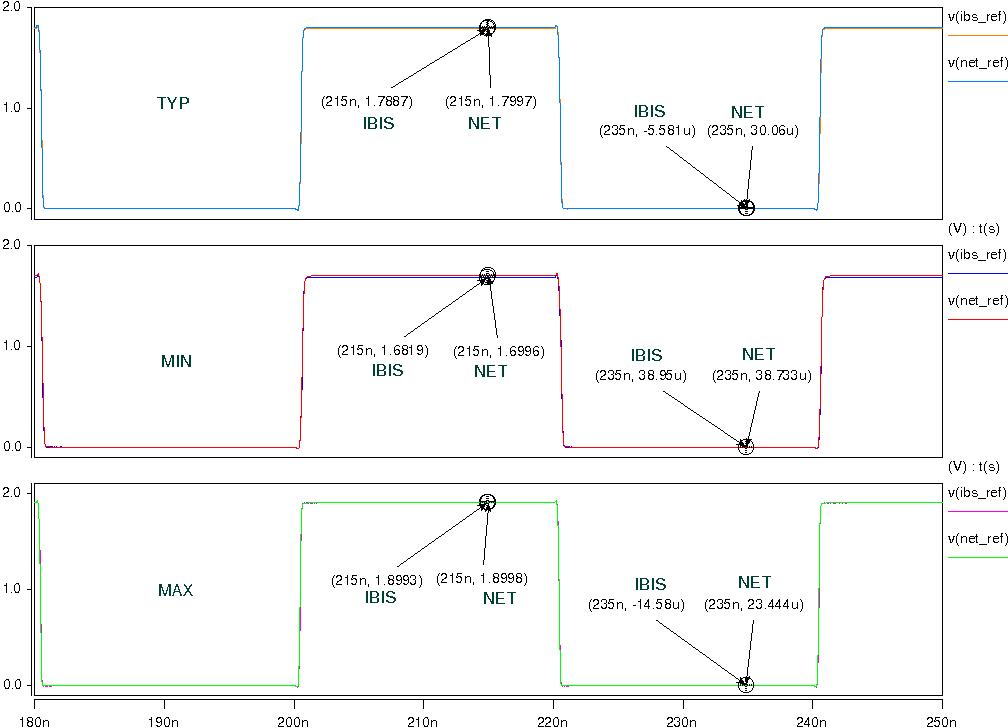 With 33Ohm resister, 2-inch trace and 5pF pulldown capacitance to the OUTPUT:CMOS_SLOWEST Simulation without package data;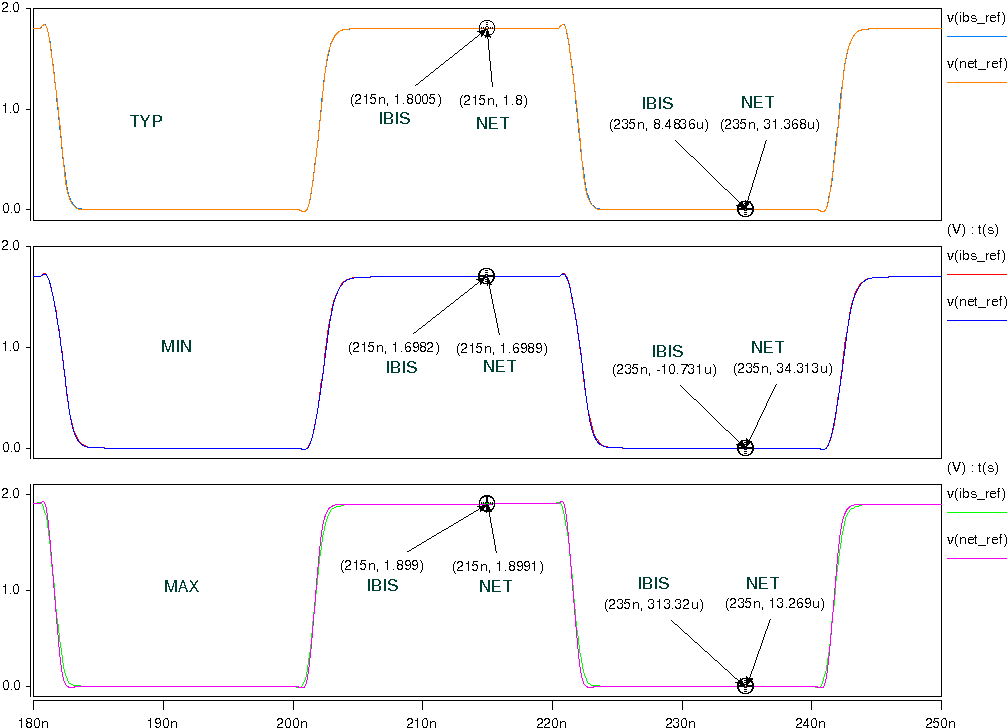 Simulation with package data.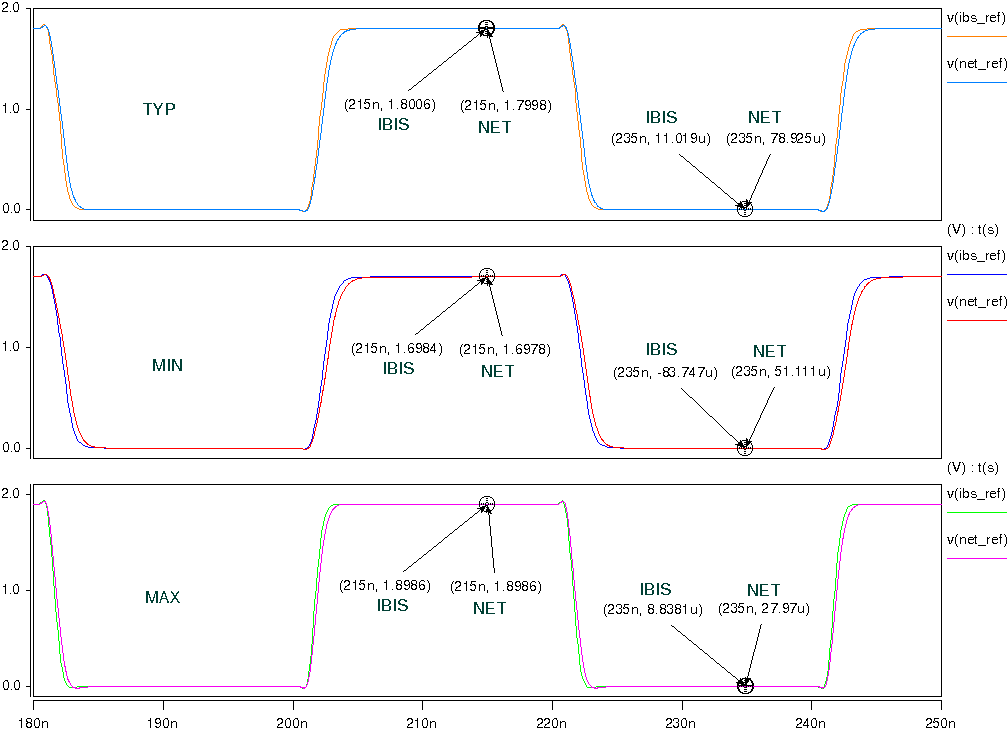 CMOS_SLOWSimulation without package data;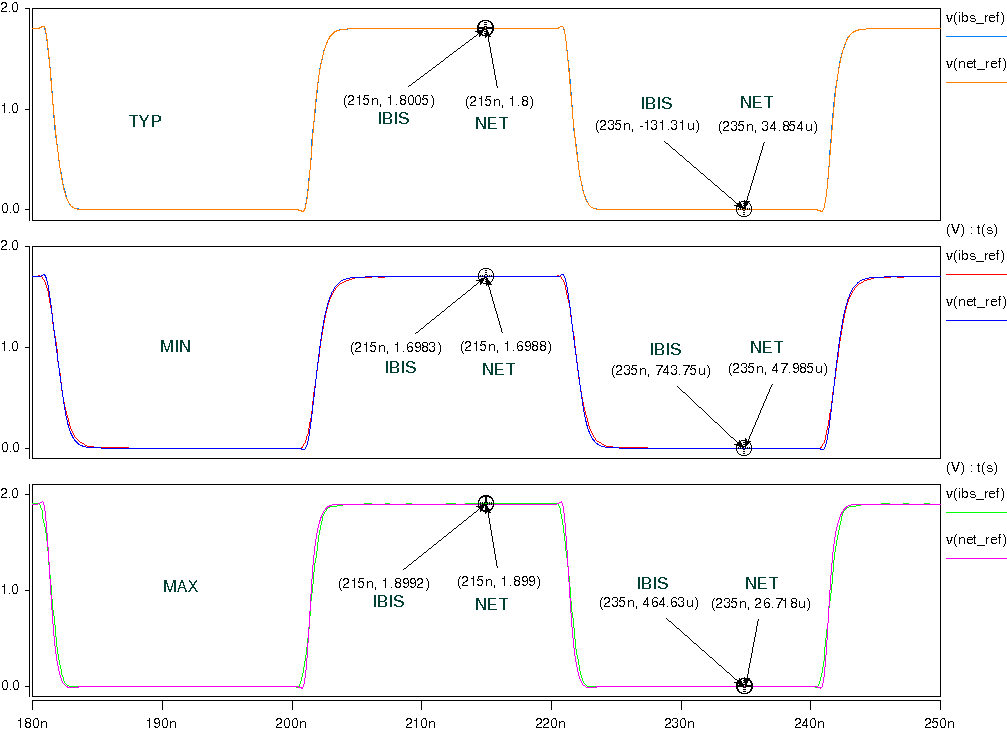 Simulation with package data.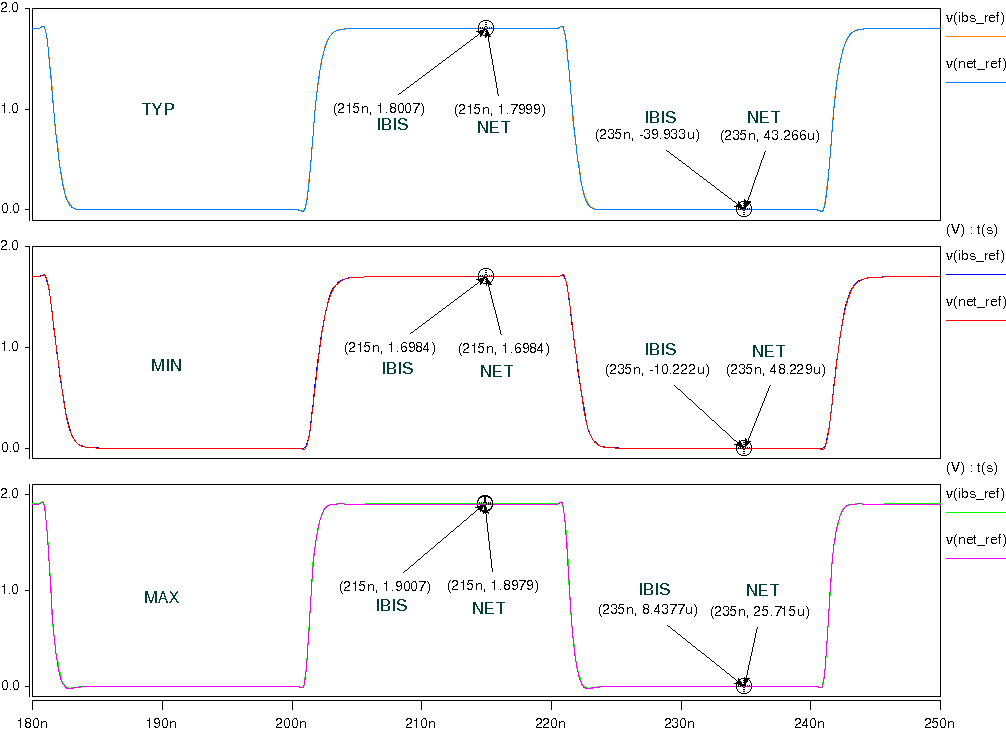 CMOS_FASTSimulation without package data;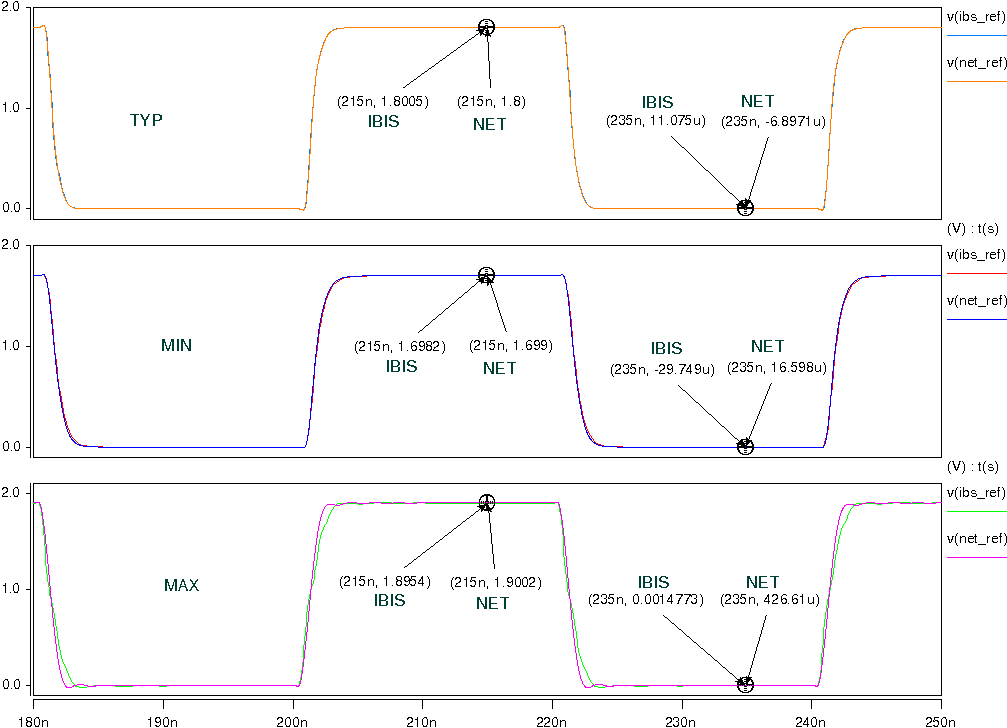 Simulation with package data.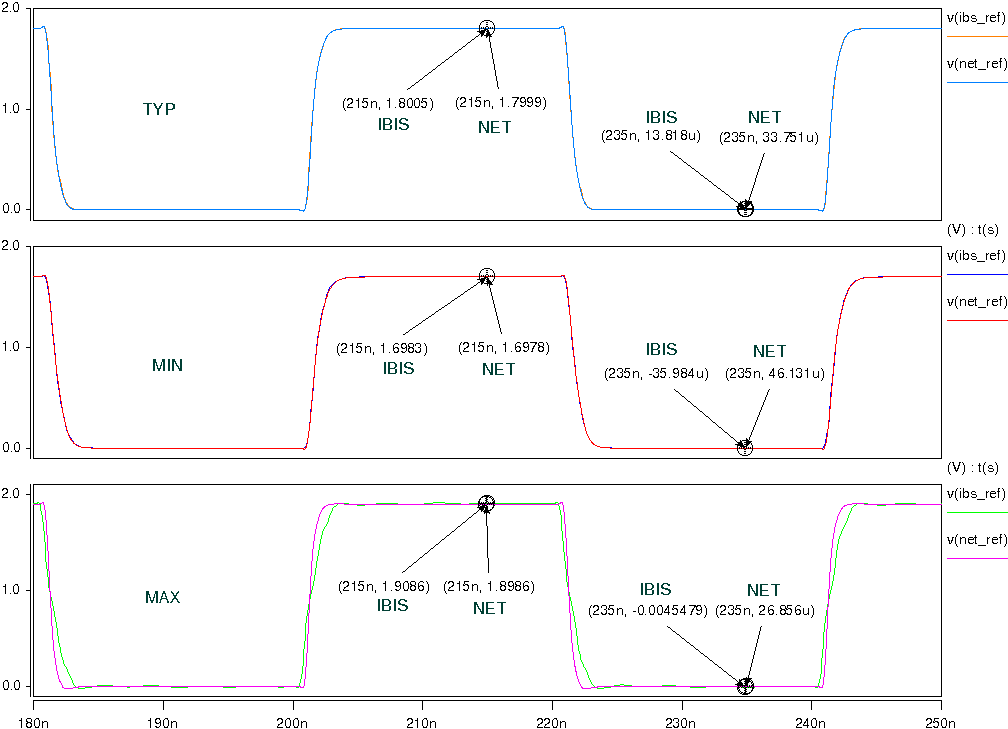 CMOS_FASTESTSimulation without package data;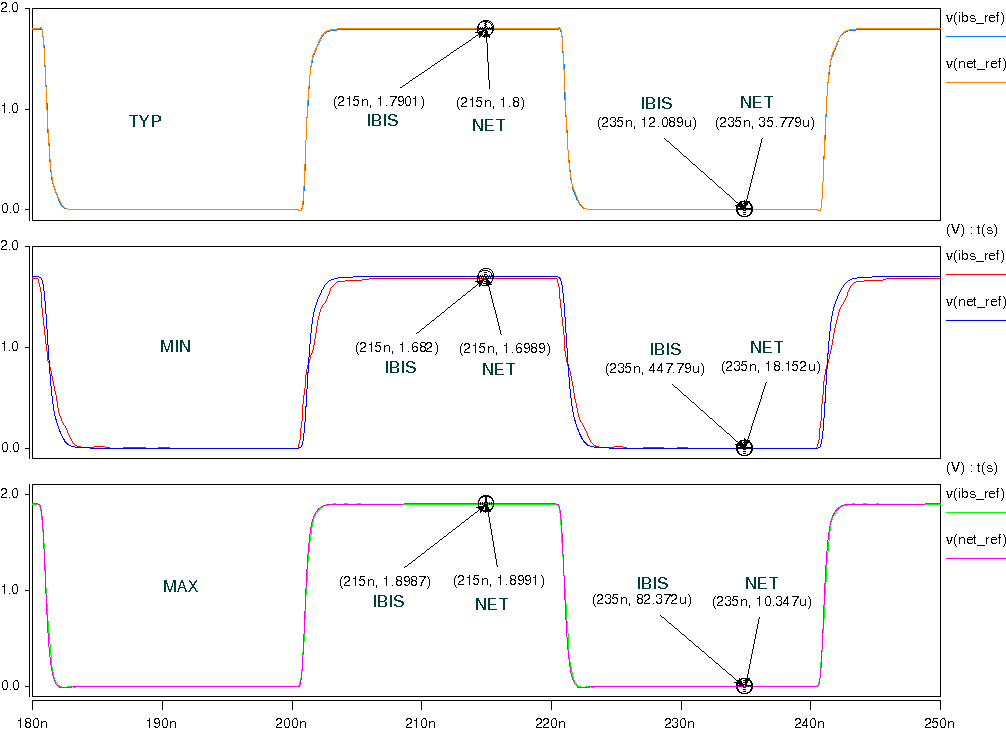 Simulation with package data.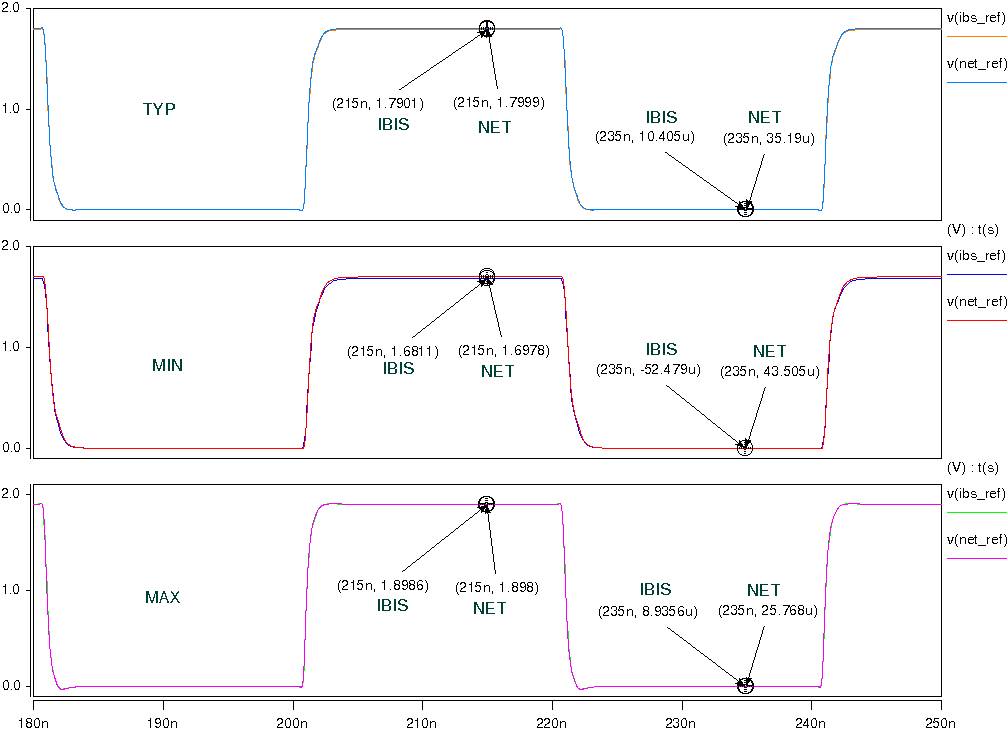 